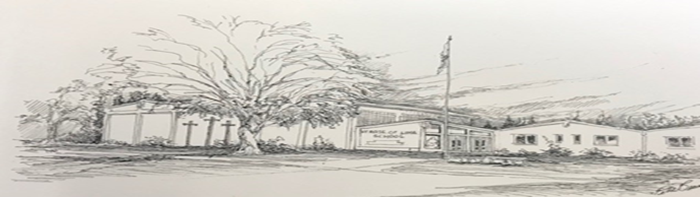 SAINT ROSE OF LIMA CATHOLIC SCHOOL NEWSLETTER            12/3/21TGIF PAINT & SIP!  RUSTICGIRLPAINTING.COM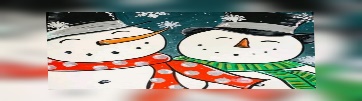  TGIF PAINT & SIP! FRIDAY, December 3rd at 7:00pm $39 each. Step by step painting will be taught. Wine provided. Registration is required for painting. All are welcome to come gather and visit.Christmas ProgramThursday, December 16th7:00 PMAUCTION PROCUREMENT!WE NEED YOU TO COLLECT ITEMS TO BE AUCTIONED OFF! You, and a friend or family member, may have a talent or place to stay that you can donate to the auction. These often make the best auction items. We can also add to your items to make them bigger adventures. 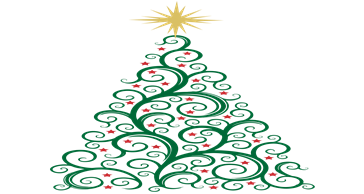 HAVANA NIGHTS AUCTIONSATURDAYFEBRUARY 26TH!PDO MEETING     MONDAY, DECEMBER 6TH6:00 PMWWW.SAINTROSESCHOOL.ORG509-754-4901INFO@SAINTROSESCHOOL.ORG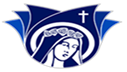 